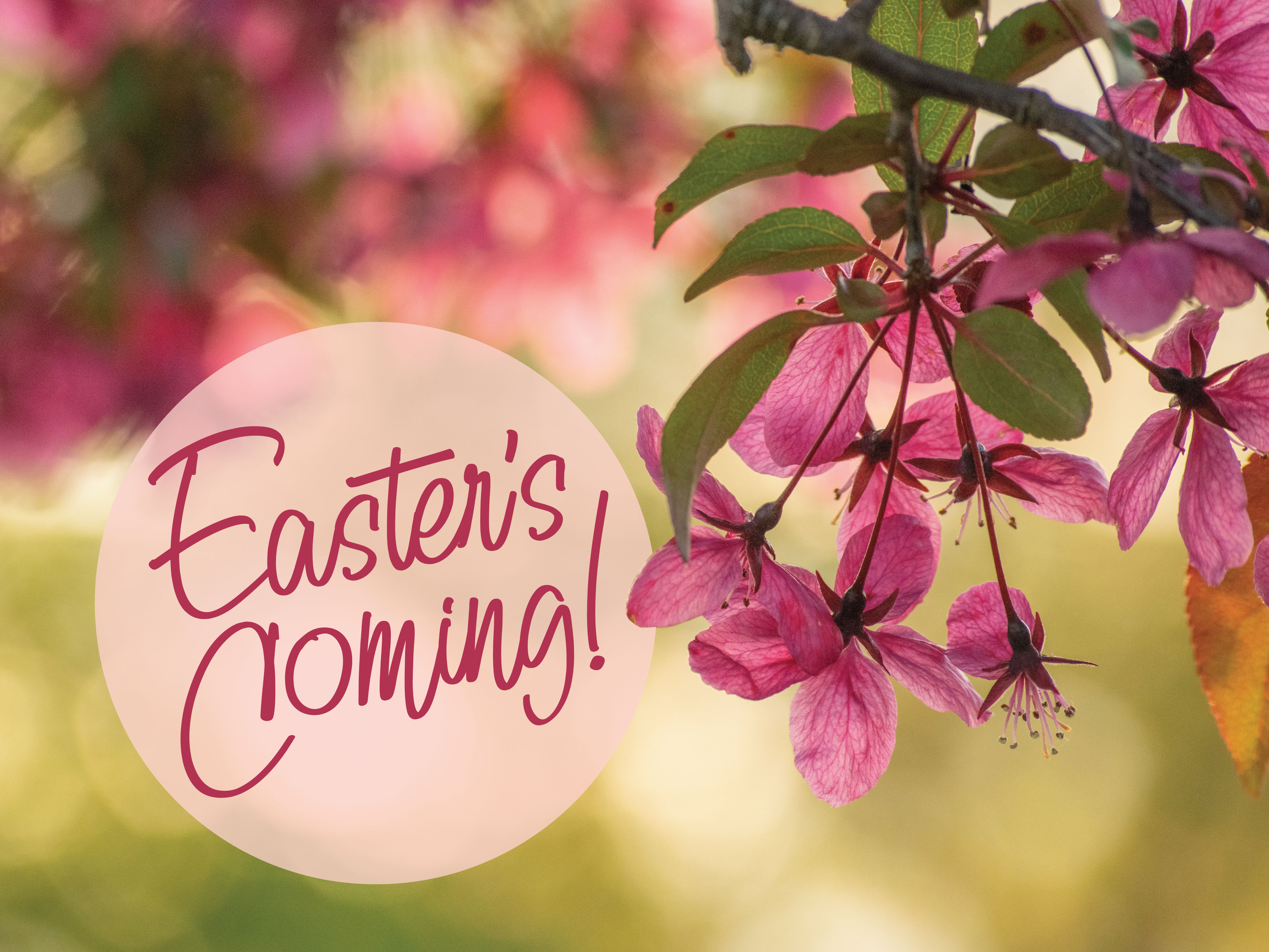 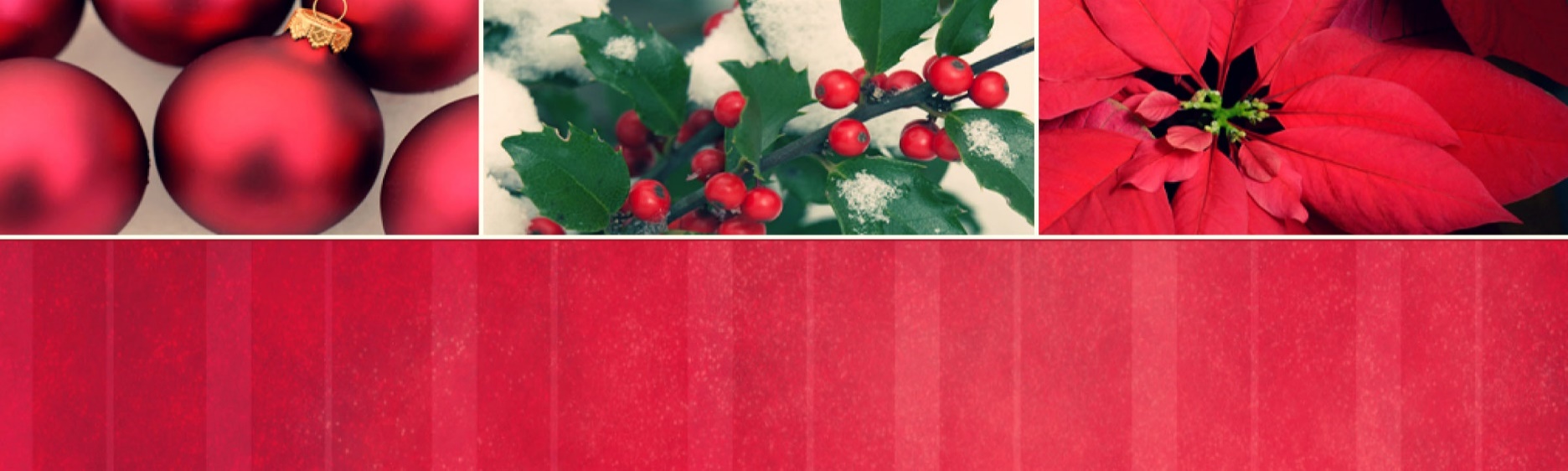 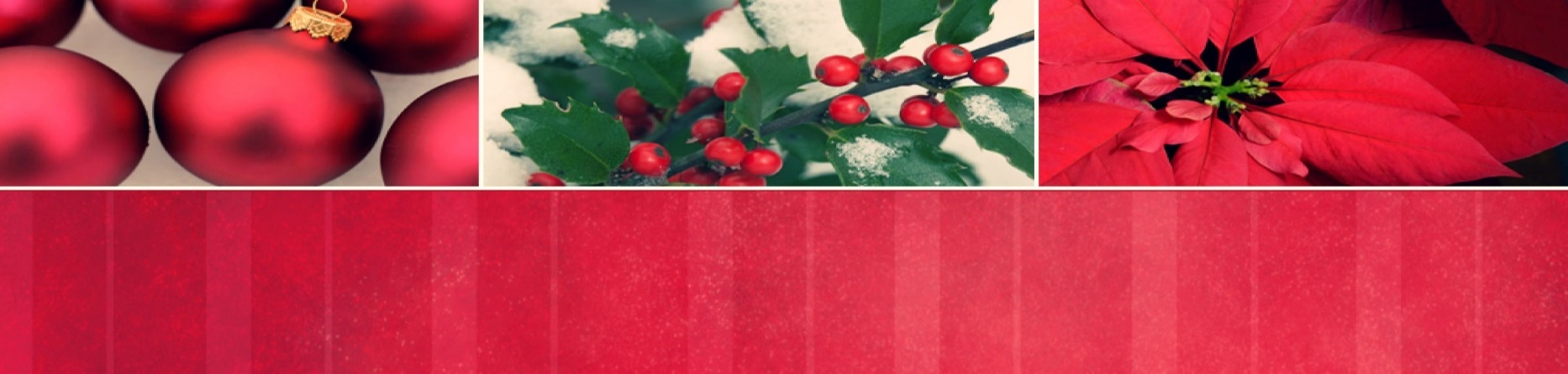 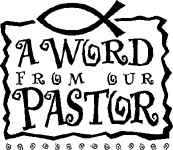 Pastor’s Easter MessageJohn 20:1-10Easter is a wonderful time for the church. Easter is unmistakably the most important celebration of the church year. Without a doubt there is simply no other time of year that has so much meaning for the Christian church. And we have much to celebrate this year. God has been good to Trinity. It is time for the church to come together in community to reflect on what God has done for us—how God has blessed us. We have come a long way through the often difficult passage of COVID-19. We are not home free quite yet, but we have made remarkable progress in the past year. It looks like our long night may soon be giving way to dawn. We won’t be completely back to normal by Easter, but we can see the daylight. We know that daylight will come, because as Christians we know that Easter always follows the darkness of Holy Saturday. So, after the contemplation and self-analysis of Lent we WILL move toward the joy of Easter. Easter is a time that Christians come together and worship the Risen Christ, worship in amazement of the resurrection of Christ, the Lord. That will be no different this year. We read in the 20th Chapter of John that the Christ the Lord. That will be no different this year. We read in the 20th chapter of John that the disciples learn that Jesus has disappeared from the tomb. They just could not understand what had just happened. But we know that over the following days they would eventually come to understand.They had witnessed a new thing. We witness a renewal of that new thing each and every Easter morning. So, how should we respond to this new thing? We respond to the renewal that is Easter by redirecting our lives and strengthening our commitment to loving others. We realize on Easter that because Christ lives, we are forgiven. We are healed. We are transformed into new people. Because of that wonderful transformation we are all called to give thanks. As we celebrate Easter this year, let us dedicate ourselves to living our transformation. Give thanks to God for the renewal that Easter represents. Christ is risen! Christ is risen indeed!Yours in Christ,Charles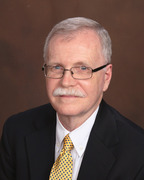                       Pastor Charles WilbanksTrinity United Methodist Church1160 Trinity Church RoadNewberry, SC 29108803-276-1245 Office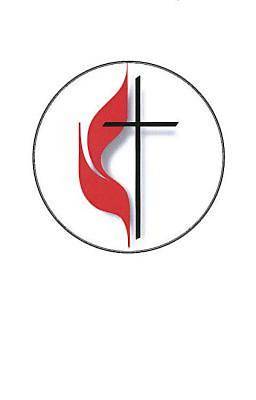 803-206-4623 Pastor Cellclwilbanks@bellsouth.nettrinityumcnewberry@gmail.comwww.trinityumcnewberry.netPLEASE VISIT OUR WEBSITEAS OFTEN AS YOU CAN!Peggy Bogart, Church SecretaryHead Usher: Harry LongshoreChoir Director: Jane PollardOrganist: Eddie WelbornAlternate Organist: Phyllis SandersVideo Board: Josh Pitts, Caroline Senn, Bryan WaldropAcolytes/Cross Bearers Coordinator: Eli MartinNewsletter Editor: Harriet Stevenson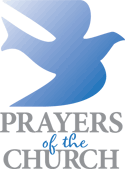 We are a caring church and want to share your concerns. Let us know  if you or someone you know would like to share a prayer request  with us. We will be happy to pray for you. To add or remove names, contact Peggy Bogart, Church Secretary, Harriet Stevenson, Communications Chairperson,  or Pastor Charles Wilbanks.Trinity Church Members: Jane and Robert Pollard, James and Jeanette Poag, Cheryl Longshore, Shirley Berry, Jim Waldrop, Gloria Brehmer, Rebecca Bundrick,, Shin Wilbanks, Myrtle Longshore, Alice and John Longshore, Mary Forrest, Frieda KeslerFamily and friends of Trinity:  Robert Duffie, Blake Hendrix, Jennie O’Shields. Phillip Sanders, Neal and Irene Whatley, Eddie Fisk, Kathy Fails, Richard Douglas, Wilson Bowles, Charlotte Berry, Sal Welborn (White Oak), Harriet ConnellyPage 2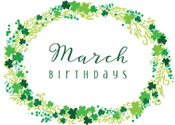       1-   David Morris             14 -Kella Armstrong1 – Ralph D. Waldrop III 15 – Jane Pollard3 – Grady Senn	           15 - Joan Morris5 -  Ken Morris	           15 – Gavin Wilson5 – Jenny Senn	           15 – Wyatt Wilson   6 – Cheryl Longshore      16 – Kevin Bundrick7 -  Charles Wilbanks      21 – Wade Pitts8 – Joyce Suber 	           25 – Harriet Stevenson10 – Barbara Rogers        26 – Wilson Senn10 – Wayne Black	           12 – Roger Longshore      13 – June Pitts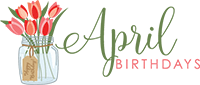                       14-  Bill Lominack2 -  Steve Morris	          15-  Bridget Bouknigtt      5 – Mia Kate Brehmer    17 – Suzana Pruitt7-   Foster Senn               19-  Lauryn Wilson8 -  Terry Woodward       22-  James Poag10- Henry Senn               22-  Melissa Spicer   11- Sylvia Holmes           28-  Nancy Pitts11- Diane Waldrop                                     13- Charlie Rogers 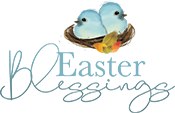 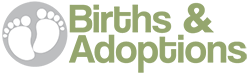 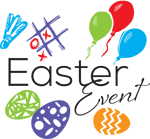 								                     COMMUNITY WIDEEASTER EGGSTRAVAGANZA    Births										    DRIVE BY									SATURDAY, APRIL 3 – 10-11 AMJames Marion Pitts, son of Zach and Brandi Pitts				In front of TRINITY Born, July 4, 2020	Just bring your basket, hold outside your window and receive eggs and other goodies.Jed Daniel Brehmer, son of Lance and Kaitlyn Brehmer		If you feel comfortable, get out and have your     and little brother to Mia Kate, born October 7, 2020		picture made with Easter backdrop. We									will provide masks and hand sanitizer orAdoptions								wear your own mask! Invite your friends!Wyatt Lee Pitts, adopted by Josh and Erin Pitts  on February 22, 2021.We will continue to have in-person services at Trinity each Sunday.  We are averaging around 20 people each week. Now that many have received the Covid vaccination and the numbers are beginning to come down, we hope to start getting back to a new normal at Trinity in the near future and seeing more and more members returning to in person worship.  We wear masks and conform to social distancing. The only way to know if you feel comfortable attending is to join us one Sunday and find out.  If you do not feel comfortable attending in person at this time, we are continuing to live stream our services on the Trinity UMC Facebook page and encourage you to join us there. In person and live streaming is at 11:00 a.m.  If you miss the 11:00 a.m. service, you can always go back and view it at any time.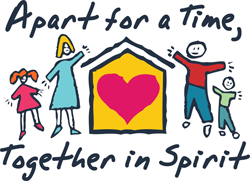 Pastor C harles continues to live stream his morning message, Seeds of Faith, Monday through Saturday mornings on the Trinity UMC Facebook page.Until we are all together again, we hope you will continue to support the church with your offerings and tithes. If you are not worshipping in our sanctuary, please send your support to the church (1160 Trinity Church Rd., Newberry).  If you have any questions, contact the pastor at (803) 206-4623.										Page 3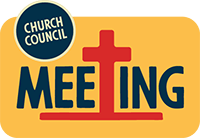 ADMINISTRATIVE COUNCIL WILL MEET MONDAY, MARCH 1st  and MONDAY, APRIL 12TH AT 6:30 P.M. IN THE CHURCH SANCTUARY.  PLEASE  WEAR MASKS AND CONFORM TO  6 FT. SOCIAL DISTANCING.  PLEASE NOTE CHANGE IN DATE: March meeting will be the 1st Monday in March.Calendar for  and   2021 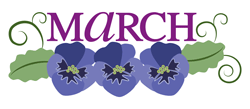 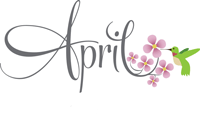 March 1			Meeting of Trinity Administrative Council – 6:30 p.m.March 5			World Day of PrayerMarch 4			UMCOR SundayMarch 14			Daylight Saving Time Starts at 2:00 a.m.March 14			MYF meets at church @ 5:30 p.m.March 17			St. Patrick’s DayMarch 18			United Methodist Women – 6:00 p.m.in SanctuaryMarch 20			First Day of SpringMarch 27			Passover BeginsMarch 28			Palm Sunday – Service at 11:00 a.m.March 28			MYF meets at church @ 5:30 p.m.April 1			Maundy Thursday – Service at 7:00 p.m.(also live-streamed)April 3			Easter Eggstravaganza Drive By at Trinity – 10:00-11:00 a.m.April 2			Good Friday – Service at 7:00 p.m. (also live-streamed)April 4			Easter Sunday – Service at 11:00 a.m.(also live-streamed)April 4			Confirmation SundayApril 4			Baptism of James Marion PittsApril				MYF dates TBAApril 12			Meeting of Trinity Administrative Council – 6:30 p.m.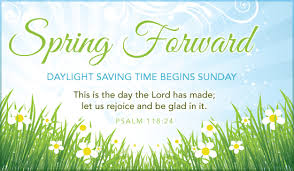      Cultivating KindnessKind hearts are the gardens.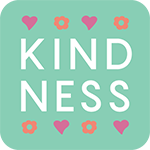 Kind thoughts are the roots. Kind words are the flowers.Kind deeds are the fruits.Take care of your gardenand keep out the weeds.Fill it with sunshine,    kind words and kind deeds.	      Spring Forward at 2:00 AM on March 14Page 4 	When Is Holy Week?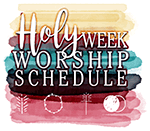        Here are the dates for Holy Week for 2021: Sunday, March 28 - Saturday, April 3. Easter is on Sunday, April 4. What is Holy Week?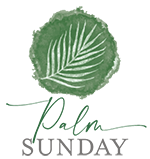 The Sunday immediately preceding Easter Sunday. Palm Sunday commemorates the entry of Jesus into Jerusalem and begins the series of observances focusing on the events of Holy Week. This Sunday is also often referred to as Passion Sunday, marking the beginning of the passion or suffering of Jesus leading to and including the crucifixion.We will celebrate Palm Sunday during our 11:00 a.m. service on March 28.On Holy, or Maundy, Thursday, in an upper room, Jesus and His disciples shared the Last Supper. On this day, Jesus washed the feet of His disciples, and broke break with them for the last time. The bread broken and the wine shared represented the body and blood of Christ, to be broken and shed for the disciples, and all of us. During the meal, Jesus predicted His betrayal by one of them, and Peter’s denial.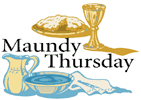 Maundy, in Latin means "commandment".  On that Thursday Jesus gave His disciples a new commandment, which is why we use the term Maundy today. The word in this context is used by Jesus after He washes the feet of His friends. “A new commandment I give to you, that you love one another: just as I have loved you, you are also to love one another.” - John 13:34 No one knew love like the sacrificial and selfless love of Jesus before the cross. Thus, this was a new commandment to love sacrificially and selflessly.  We will observe Maundy Thursday with Communion on April 1 at 7:00 p.m.							Page 5Good Friday was the last day of Jesus’ life on earth before His resurrection. He was betrayed by Judas, as predicted, and denied by Peter, as predicted. His disciples scattered. He was arrested and was placed on trial falsely. He was condemned, beaten, mocked, and required to carry His own cross to the place where He was crucified and died. “The soldiers twisted together a crown of thorns and put it on his head.” Though he was offered something to dull the physical pain, Jesus refused. He chose to face the pain of death head on. They stripped Him of His clothes and cast lots for them, fulfilling another prophecy.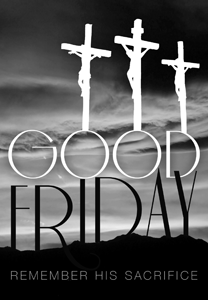 Two prisoners were crucified alongside Jesus. One mocked Him, but the other said, “‘Jesus, remember me when you come into your kingdom.’ Jesus answered him, ‘Truly I tell you, today you will be with me in paradise’” (Luke 23:39-43). Amidst the most cruel, unfair, unjust, and painful death a human body could endure, Jesus chose to respond in grace to the criminal beside Him and care for His mother and best friend. “When Jesus saw his mother there, and the disciple whom he loved standing nearby, he said to her, ‘Woman, here is your son,’ and to the disciple, ‘Here is your mother’” (John 19:25-27). At noon, Jesus cried out “Father, into your hands I commit my spirit,” and died. Jesus was taken down from the cross, wrapped in linens, and placed in a tomb.Why we call the worst Friday good - God was at work on Good Friday, doing his greatest good in man’s most horrible evil. “And we know that in all things God works for the good of those who love him, who have been called according to his purpose.” -Romans 8:28 and again, “He who did not spare his own Son, but gave him up for us all- how will he not also, along with him, graciously give us all things?” -Romans 8:32We will observe Good Friday on April 2 at 7:00 p.m.Easter Sunday or Resurrection Sunday is the celebration of the resurrection of Jesus from the tomb on the third day after his crucifixion. Easter is the fulfilled prophecy of the Messiah who would be persecuted, die for our sins, and rise on the third day. (Isaiah 53). Remembering the resurrection of Jesus is a way to renew daily hope that we have victory over sin. According to the New Testament, Easter is three days after the death of Jesus on the cross. Easter is a very significant date within Christianity and is the foundation of the Christian faith.    Jesus, the Son of God, fulfilled prophecy and through his death, has given the gift of eternal life in heaven to those who believe in his death and resurrection. Read the entire Biblical account of Resurrection Day in Matthew 28, Mark 16, and Luke 24. We will celebrate his resurrection during our 11:00 a.m. service on April 4.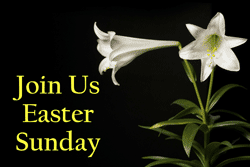 Portions reprinted with permission from Crosswalk.com, “What is Holy Week? - Eight days of Easter You Need to Know About” by Meg Butcher.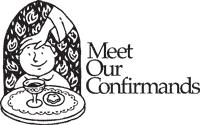 United Methodists use the term "confirmation" to mark the first time a baptized Christian publicly "confirms" their intention to live the vows of the baptismal and membership covenant and so becomes a professing member of the local congregation and The United Methodist Church. We are proud of our confirmands who have received their training for this special day from Pastor Wilbanks.  Our confirmands are: Kella Battiste, Noah Mohler, Dalton Morris, Isabel Martin, C.J.Griffin, Kruz Bouknight, and Olivia Martin							Page 6.Congratulations to Caroline Senn and the Newberry Academy Girls Basketball team for winning the SCHISA 1-A State Championship on Friday, February 26. Their head coach is Barry Kesler who grew up here at Trinity. Caroline is the daughter of Foster and Sharon Senn.  Barry is the son of Craig Kesler.  We are so proud!  Also, congratulations to the boys for making it to the state championship game and falling only a few points short.  Good job by all!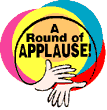 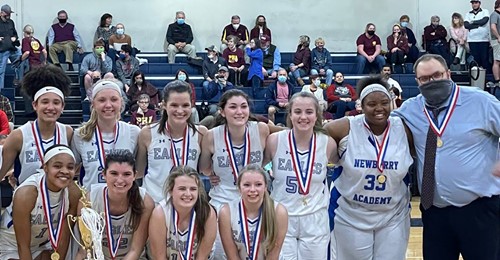 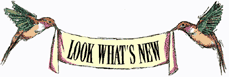 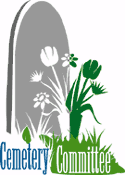 The Trinity Cemetery Committee consists of Wilson Senn, Chairman; Josh Pitts, Phyllis Sanders and Robert Pollard.  This committee has begun work to update all of the Trinity cemetery records. You should have received a letter and survey regarding this recently.  Please return your survey as soon as possible telling us the location of  your burial spaces so that we may continue to update our cemetery information.   Going forward in 2021, prices for burial spaces in the Trinity Cemetery are listed below.For Members of Trinity:$125.00 for a single burial space and $250.00 for two burial spaces side by side which shall be referred to as a plot. . For family (non-members) of Trinity members:$250.00 for a single burial space and $500.00 for two burial spaces side by side which shall be referred to as a plot.For individuals not associated with Trinity:$375.00 for a single burial space and $750.00 for two burial spaces side by side which shall be referred to as a plot..We will be including with the newsletter each month, though separately, the latest Treasurer’s Report and Administrative Council meeting minutes.  Please do not share this information with non-members. We will also list any memorials or honorariums which have been received (names only).  This will keep you more informed of what is happening at Trinity.Page 7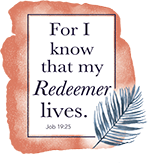 Trinity United Methodist Church1160 Trinity Church RoadNewberry, SC 29108METHODIST YOUTH FELLOWSHIP (MYF) – Josh and Erin Pitts, Leaders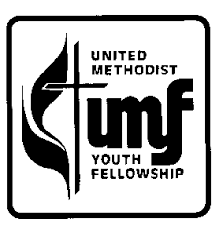 The MYF will have their monthly meetings on the second and fourth Sundays of March,  March 14th and March 28th.  They will meet at the church at  5:30 p.m.  The MYF collected $47.00 and a huge box full of non-perishable food items for the Souper Bowl of Caring.  All donations will go to the Pomaria Food Bank.  The youth will be delivering these donations and volunteering at the Food Bank.  Donations were down this year due to COVID-19 but the items received will be a blessing to many. Thank you to all who made donations.Important Dates of Lent Significance2021 DatesPalm SundayCelebrates Jesus's triumphant entry into JerusalemMarch 28, 2021 -11:00 a.m. Service at TrinityHoly WeekThe week leading up to EasterMarch 28 - April 3, 2021NOTE: Holy Week does not include EasterMaundy ThursdayCommemorates the foot washing and Last Supper of Jesus Christ with the ApostlesApril 1, 2021- 7:00 p.m. Service at TrinityGood FridayCommemorates the crucifixion of Jesus and his death at CalvaryApril 2, 2021Holy SaturdayCommemorates Jesus' body resting in the tombApril 3, 2021Easter SundayCelebrates the resurrection of Jesus from the dead and his victory over sin and death. Easter Sunday isnot a part of Holy Week.April 4, 2021- 11:00 a.m. Service at Trinity